K3 WEEKLY SCHEDULE 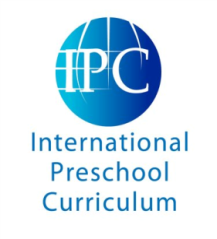 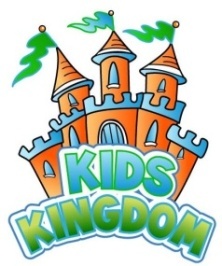 Semester 1:            CLASS: Terrific Tigers                   TEACHER:  Ms. Samantha                                     Support Teacher: Ms. Jemely Semester 1:            CLASS: Terrific Tigers                   TEACHER:  Ms. Samantha                                     Support Teacher: Ms. Jemely Semester 1:            CLASS: Terrific Tigers                   TEACHER:  Ms. Samantha                                     Support Teacher: Ms. Jemely Semester 1:            CLASS: Terrific Tigers                   TEACHER:  Ms. Samantha                                     Support Teacher: Ms. Jemely Semester 1:            CLASS: Terrific Tigers                   TEACHER:  Ms. Samantha                                     Support Teacher: Ms. Jemely Semester 1:            CLASS: Terrific Tigers                   TEACHER:  Ms. Samantha                                     Support Teacher: Ms. Jemely Semester 1:            CLASS: Terrific Tigers                   TEACHER:  Ms. Samantha                                     Support Teacher: Ms. Jemely Semester 1:            CLASS: Terrific Tigers                   TEACHER:  Ms. Samantha                                     Support Teacher: Ms. Jemely Semester 1:            CLASS: Terrific Tigers                   TEACHER:  Ms. Samantha                                     Support Teacher: Ms. Jemely TIME/SUBJECTMONTUESTUESTUESWEDTHURTHURFRI8:40 – 8:50Welcome/ Free Play Welcome/ Free Play Welcome/ Free Play Welcome/ Free Play Welcome/ Free Play Welcome/ Free Play Welcome/ Free Play Welcome/ Free Play 8:50 – 9:15Morning Business: Register/ Greetings / Daily weather Morning Business: Register/ Greetings / Daily weather Morning Business: Register/ Greetings / Daily weather Morning Business: Register/ Greetings / Daily weather Morning Business: Register/ Greetings / Daily weather Morning Business: Register/ Greetings / Daily weather Morning Business: Register/ Greetings / Daily weather Morning Business: Register/ Greetings / Daily weather 9:15 – 10:00LITERACY WORK CENTERS / WRITER’S WORKSHOP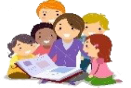 Communication/ Language and Literacy Activities / Library TimeLITERACY WORK CENTERS / WRITER’S WORKSHOPCommunication/ Language and Literacy Activities / Library TimeLITERACY WORK CENTERS / WRITER’S WORKSHOPCommunication/ Language and Literacy Activities / Library TimeLITERACY WORK CENTERS / WRITER’S WORKSHOPCommunication/ Language and Literacy Activities / Library TimeLITERACY WORK CENTERS / WRITER’S WORKSHOPCommunication/ Language and Literacy Activities / Library TimeLITERACY WORK CENTERS / WRITER’S WORKSHOPCommunication/ Language and Literacy Activities / Library TimeLITERACY WORK CENTERS / WRITER’S WORKSHOPCommunication/ Language and Literacy Activities / Library TimeLITERACY WORK CENTERS / WRITER’S WORKSHOPCommunication/ Language and Literacy Activities / Library Time10:00 – 10:20SNACK TIMESNACK TIMESNACK TIMESNACK TIMESNACK TIMESNACK TIMESNACK TIMESNACK TIME10:20 – 11:00THEME RELATED CENTERS Vocabulary building/ reading stories related to the topic/ role play/ expressing/ various projects & art works/ creative centersTHEME RELATED CENTERS Vocabulary building/ reading stories related to the topic/ role play/ expressing/ various projects & art works/ creative centersMUSIC & DRAMA w/ Ms. OliviaMUSIC & DRAMA w/ Ms. OliviaMUSIC & DRAMA w/ Ms. OliviaMUSIC & DRAMA w/ Ms. OliviaSCIENCE & WORLD STUDIES / SENSORYExplore & discover through fun experiments /group projects / cooking/ sensory activities / Green project activities / gardening etcSCIENCE & WORLD STUDIES / SENSORYExplore & discover through fun experiments /group projects / cooking/ sensory activities / Green project activities / gardening etc11.00 – 11.20OUTDOOR PLAYOUTDOOR PLAYOUTDOOR PLAYOUTDOOR PLAYOUTDOOR PLAYOUTDOOR PLAYOUTDOOR PLAYOUTDOOR PLAY11:20 – 12:00MINDFULNESS & YOGA / STORY TIME (mandatory)NUMERACY CENTERS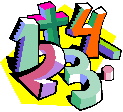 Number sense including number placement, counting, reading & writing / comparison, sorting & measurement / patterns & geometry / mathematical reasoning / hands-on Centers / Technology-based centersNUMERACY CENTERSNumber sense including number placement, counting, reading & writing / comparison, sorting & measurement / patterns & geometry / mathematical reasoning / hands-on Centers / Technology-based centersNUMERACY CENTERSNumber sense including number placement, counting, reading & writing / comparison, sorting & measurement / patterns & geometry / mathematical reasoning / hands-on Centers / Technology-based centersNUMERACY CENTERSNumber sense including number placement, counting, reading & writing / comparison, sorting & measurement / patterns & geometry / mathematical reasoning / hands-on Centers / Technology-based centersNUMERACY CENTERSNumber sense including number placement, counting, reading & writing / comparison, sorting & measurement / patterns & geometry / mathematical reasoning / hands-on Centers / Technology-based centersNUMERACY CENTERSNumber sense including number placement, counting, reading & writing / comparison, sorting & measurement / patterns & geometry / mathematical reasoning / hands-on Centers / Technology-based centersNUMERACY CENTERSNumber sense including number placement, counting, reading & writing / comparison, sorting & measurement / patterns & geometry / mathematical reasoning / hands-on Centers / Technology-based centers12:00 – 12:50LUNCH & OUTDOOR PLAYLUNCH & OUTDOOR PLAYLUNCH & OUTDOOR PLAYLUNCH & OUTDOOR PLAYLUNCH & OUTDOOR PLAYLUNCH & OUTDOOR PLAYLUNCH & OUTDOOR PLAYLUNCH & OUTDOOR PLAY12:50 -1:00Toilet/ Wash & ChangeToilet/ Wash & ChangeToilet/ Wash & ChangeToilet/ Wash & ChangeToilet/ Wash & ChangeToilet/ Wash & ChangeToilet/ Wash & ChangeToilet/ Wash & Change1:00 – 1:40(Special Activities)COMPUTERS w/Ms. SirimaGroup 1 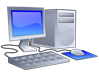  (SWAP)NUMERACY CENTERSGroup 2EXPRESSIVE ARTw/ Ms. Anjali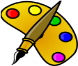 EXPRESSIVE ARTw/ Ms. AnjaliSPORTSw/ Ms. Bogi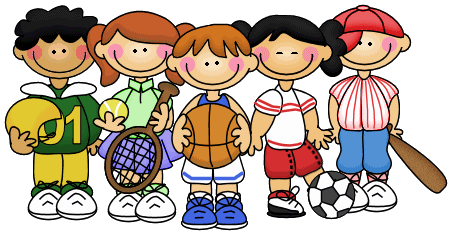 SPORTSw/ Ms. BogiSPORTSw/ Ms. BogiThai Culture Class(mandatory)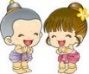 Thai Language ClassHigh level: Ms. TaLow level: Ms. AnnJapanese Class: Ms. HiromiExtra English class: Ms. Kitty1:40 – 2:20COMPUTERS w/Ms. SirimaGroup 1  (SWAP)NUMERACY CENTERSGroup 2STEM (Science / Technology / Engineering / Math)w/ Kids EngineeringSTEM (Science / Technology / Engineering / Math)w/ Kids EngineeringWednesday Kiddy ClubRotation of: Cooking / yoga, dance & drama / outdoor games & science funWednesday Kiddy ClubRotation of: Cooking / yoga, dance & drama / outdoor games & science funWednesday Kiddy ClubRotation of: Cooking / yoga, dance & drama / outdoor games & science funTHEME RELATEDProject Work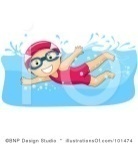 SWIMMING CLASSw/ PB Corners2:20 – 2:30Home Work Review/ Pack up TimeHome Work Review/ Pack up TimeHome Work Review/ Pack up TimeHome Work Review/ Pack up TimeHome Work Review/ Pack up TimeHome Work Review/ Pack up TimeHome Work Review/ Pack up TimeHome Work Review/ Pack up Time2:30Pack Up / DismissPack Up / DismissPack Up / DismissPack Up / DismissPack Up / DismissPack Up / DismissPack Up / DismissPack Up / Dismiss